 	Borrowing Scenario Cards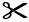      		Borrowing Scenario Cards (cont’d)Scenario 1Jane wants a $200 loan to buy a new bicycle. Jane plans to pay it back in 3 monthly installments. Jane earns $50 per week from their part-time job.Scenario 2Antonio wants to borrow $500 from their older sister to buy a new video game console. Antonio plans to repay the loan within 
6 months by giving the sister $100 each month. Antonio receives $80 each month from a paper route.Scenario 3Sarah wants to borrow $1000 from a bank to pay for a school trip. The bank offers a loan with an interest rate of 8% and a repayment period of 1 year. Sarah does not have 
a part-time job. Scenario 4Alexi wants to start a small lawn care business and needs to borrow $500 from a bank to purchase tools and supplies. The bank offers a loan with a 10% interest rate and repayment period of 2 years. Scenario 5Emilio wants to borrow $50 from their best friend to buy a concert ticket. They plan to repay their friend within 2 weeks using money from a part-time babysitting job.Scenario 6Jose wants to borrow $2000 from their grandparents to help pay the university tuition. They plan to repay their grandparents in monthly payments over 2 years, using money from a part-time job at the grocery store. The grandparents are not charging interest. Scenario 7Dom wants to borrow $300 from an online lender to buy a new smartphone. The lender charges 15% interest and requires repayment within 3 months. Dom makes $200 a month working at a golf course. Scenario 8David wants to borrow $1500 from a bank to invest in a business idea. The bank offers a loan with an interest rate of 12% and a repayment period of 5 years. David currently has two other loans.Scenario 9Mia wants to borrow $100 from their older brother to buy a birthday gift for their parents. Mia plans to repay the loan within 1 month by doing extra chores around the house. Scenario 10Ethan wants to borrow $7000 from a bank to get new windows in their house. The bank offers a loan with an interest rate of 6% and a repayment period of 3 years. Ethan works full time and makes $4000 a month. Scenario 11Oliver wants to borrow $200 from their parents to participate in an extracurricular activity at school. They agree that it would be an interest-free loan and they would allow Oliver to repay them in weekly installments over 2 months. Oliver has a part-time job.Scenario 12Ryan wants to borrow $500 from a friend to start a small online business. Ryan agrees to repay their friend by giving them a percent of his profits for the first 6 months.Scenario 13Lily wants to borrow $1200 from a bank to buy a laptop for school. The bank offers a loan with an interest rate of 9% and a repayment period of 2 years. Lily just lost her part-time job 
at a dance studio.Scenario 14Marco wants to borrow $50 from their neighbour to buy a new video game. Marco plans to repay the neighbour within 2 weeks by helping with household chores. Marco defaulted on a loan from another neighbour.Scenario 15Ava wants to borrow $1500 from a financial institution to buy snow tires for their car. The institution offers a loan with an interest rate of 7% and a repayment period of 2 years. Ava works full-time at a dental office.Scenario 16Bertha wants to borrow $5000 from a financial institution to go on a cruise with some friends. The institution offers a loan with an interest rate of 9% and a repayment period of 2 years. Bertha does not have a steady job.Write your own scenario:Write your own scenario:Write your own scenario:Write your own scenario:Write your own scenario:Write your own scenario:Write your own scenario:Write your own scenario: